П О С Т А Н О В Л Е Н И ЕАДМИНИСТРАЦИИ СЕЛЬСКОГО ПОСЕЛЕНИЯ БОГОРОДИЦКИЙ СЕЛЬСОВЕТ ДОБРИНСКОГО МУНИЦИПАЛЬНОГО РАЙОНАЛИПЕЦКОЙ  ОБЛАСТИ                                                Российская Федерация      30.05.2016 г.                                 ж.д.ст.Плавица                           № 85Об утверждении перечня муниципальных услуг, предоставляемыхадминистрацией сельского поселения Богородицкий  сельсовет    	 В целях обеспечения информационной открытости деятельности органов местного самоуправления, повышения эффективности предоставления гражданам и юридическим лицам услуг предоставляемых администрацией сельского поселения Богородицкий сельсовет, в соответствии с Федеральным законом «Об организации предоставления государственных и муниципальных услуг» №210-ФЗ от 27.07.2010 года, распоряжением Правительства Российской Федерации «Об утверждении сводного перечня первоочередных государственных и муниципальных услуг, предоставляемых в электронном виде» № 1993-р от 17.12.2009 года, администрация сельского поселения Богородицкий сельсоветПостановляет:1. Утвердить перечень муниципальных услуг, предоставляемых администрацией сельского поселения Богородицкий  сельсовет согласно приложению.2. Специалисту администрации руководствоваться данным перечнем при ведении реестра муниципальных услуг и административных регламентов их предоставления. 3.Постановление № 50/1 от 22.04.2013 года «Об утверждении перечня муниципальных услуг, оказываемых в качестве основных видов деятельности   на 2013-2015гг»  отменить.4.Настоящее постановление вступает в силу со дня его обнародования.                                                                5. Контроль за исполнением настоящего постановления оставляю за собой. Глава администрациисельского поселенияБогородицкий сельсовет                                          А.И.Овчинников                                                                                                                                            Приложениек постановлению администрациисельского поселения Богородицкий сельсовет от 30.05.2016г.   № 85 Перечень муниципальных  услуг, предоставляемых  администрацией сельского поселения Богородицкий сельсовет№п/пНаименованиемуниципальной(государственной) услугиНормативный правовой акт, устанавливающий полномочия органа местного самоуправления, предприятия, учреждения, предоставляющих услугуАдминистративный регламент предоставления услугиНаименование структурного подразделения администрации поселения, оказывающего муниципальную услугу1Принятие на учет граждан в качестве нуждающихся в жилых помещениях (Прием заявлений и документов, а также постановка граждан на учет в качестве нуждающихся в жилых помещениях)Жилищный кодекс РФПостановление от 31.03.2015 года № 38 «О принятии Административного регламента о предоставлении муниципальной услуги по принятию на учет граждан в качестве нуждающихся в жилых помещениях»Администрация сельского поселения Богородицкий сельсоветГлава администрацииспециалист 1 разряда администрации2.Выдача документов (выписки из домовых и похозяйственных книг, справок и иных документов)ФЗ от 22.10.2004 № 125-ФЗ «Об архивном деле в РФ»;Постановление Правительства РФ от 15.06.2009г № 478 «О единой системе информационно-справочной поддержки граждан и организаций по вопросам взаимодействия с органами исполнительной власти и органами местного самоуправления с использованием информационно-телекоммуникационной сети Интернет»Постановление от 21.01.2013 года № 7 «Об утверждении административного регламента по предоставлению муниципальной услуги «Выдача  юридическим и физическим лица справок м с места жительства, выписок из похозяйственных книг,  населенных пунктов  Богородицкого сельсовета», Постановление № 53  от 16.07.2014 года «О внесении изменений  в Административный регламент по предоставлению муниципальной услуги «Выдача юридическим  и физическим лицам справок с места  жительства выписок из похозяйственных книг населенных пунктах Богородицкого сельсовета» Администрация сельского поселения Богородицкий сельсоветГлава администрации специалист 1 разряда администрации3Заключении договоров социального найма  жилых помещенийЖилищный КодексПостановление №8 от 21.01.2013 « Об утверждении административного регламента по предоставлению  муниципальной услуги» Заключение договоров социального  найма жилых помещений»Администрация сельского поселения Богородицкий сельсоветГлава администрации специалист 2 разряда администрации4.Информационное взаимодействие лиц, осуществляющих поставки ресурсов, необходимых для предоставления коммунальных услуг и (или) оказывающих коммунальные услуги в многоквартирных и жилых домах либо услуги (работы)по содержанию и ремонту общего имущества собственников помещений в многоквартирных домах на территории сельского поселения при предоставлении информацииЖилищный КодексПостановление Правительства Российской Федерации от 28.12.2012 №1468 «О порядке предоставления органами местного самоуправления  информации лицами, осуществляющими поставки ресурсов, необходимых для предоставления коммунальных услуг, и (или) оказывающими коммунальные услуги в многоквартирных и жилых домах либо услуги (работы) по содержанию и ремонту общего имущества собственников помещений в многоквартирных  домах»Федеральный закон от 06.04.2011 № 63-ФЗ «Об электронной подписи»Постановление администрации сельского  поселения № 34 от 18.04.2014 года «Об утверждении Административного регламента информационного взаимодействия лиц, осуществляющих поставки ресурсов, необходимых для предоставления коммунальных услуг и (или) оказывающих коммунальные услуги в многоквартирных и жилых домах либо услуги (работы)по содержанию и ремонту общего имущества собственников помещений в многоквартирных домах на территории сельского поселения при предоставлении информации»Администрация сельского поселения Богородицкий сельсоветГлава администрации старший специалист 1 разряда администрации5.Предоставление муниципальной услуги «Предоставление земельных участков гражданам для индивидуального жилищного строительства» Конституция Российской Федерации; Земельный кодекс Российской Федерации; Гражданский кодекс Российской Федерации; Федеральный закон от 25.10.2001 № 137-ФЗ «О введении в действие Земельного кодекса Российской Федерации»; Федеральный закон от 21.07.1997 № 122-ФЗ «О государственной регистрации прав на недвижимое имущество и сделок с ним»; Федеральный закон от 27.07.2010 № 210-ФЗ «Об организации предоставления государственных и муниципальных услуг»; Федеральный закон от 06.10.2003 № 131-ФЗ «Об общих принципах организации местного самоуправления в Российской Федерации»;Постановление администрации сельского  поселения № 84 от 31.08.2015 года «Об утверждении Административного регламента предоставления муниципальной услуги «Предоставление земельных участков гражданам для индивидуального жилищного строительства»Администрация сельского поселения Богородицкий сельсоветГлава администрации специалист 2 разряда администрации6Предоставление муниципальной услуги «Выдача разрешения на перевод жилого помещения в нежилое и нежилого помещения в жилое»Федеральный закон от 27 июля . № 210-ФЗ «Об организации предоставления государственных и муниципальных услуг»;Федеральный закон от 06.10.2003 № 131-ФЗ «Об общих принципах организации местного самоуправления в Российской Федерации»;Жилищный кодекс Российской Федерации от 29.12.2004 №188-ФЗ;Постановление Правительства РФ от 10.08.2005 № 502 «Об утверждении формы уведомления о переводе (отказе в переводе) жилого (нежилого) помещения в нежилое (жилое) помещение»; Устав сельского поселения Богородицкий сельсовет Добринского муниципального района;Постановление администрации сельского поселения Богородицкий  сельсовет № 10 от 04.02.2013 г «Об утверждении Порядка разработки и утверждения административных регламентов исполнения муниципальных функций по предоставлению муниципальных услуг»Постановление администрации сельского  поселения № 6 от 21.01. 2013 года «Об утверждении административного регламента по предоставлению муниципальной услуги «Выдача разрешения на перевод жилого помещения в нежилое и нежилого помещения в жилое»специалист 2 разряда администрации7Предоставление муниципальной услуги о предоставлении земельного участка, находящегося в муниципальной собственности или государственная собственность на который не разграничена, в постоянное (бессрочное) пользование» в сельском поселенииКонституция РФЗемельный кодекс РФГражданский кодекс РФФЗ от 25.10.2001 № 137-ФЗ «О введении в действие Земельного кодекса РФ»ФЗ от 18.06.2001 № 78-ФЗ «О землеустройстве»ФЗ от 06.10.2003 № 131-ФЗ «Об общих принципах организации местного самоуправления в Российской Федерации»ФЗ от 24.07.2007 № 221-ФЗ «О государственном кадастре недвижимости»Устав сельского поселенияРешение Совета депутатов сельского поселения от 05.12.2013 № 125-рс «Об утверждении Правил землепользования и застройки сельского поселения Богородицкий сельсовет»Постановление № 110 от 24.11.2015 г. «Об утверждении административного регламента предоставления муниципальной услуги «Предоставление земельного участка, находящегося в муниципальной собственности или государственная собственность на который не разграничена, в постоянное (бессрочное) пользование» в сельском поселении Богородицкий сельсовет Добринского муниципального районаАдминистрация сельского поселения Богородицкий сельсоветГлава администрации специалист 2 разряда администрации7Предоставление муниципальной услуги по предоставлению земельных участков, находящихся в государственной не разграниченной и (или) муниципальной собственности сельского поселения Богородицкий сельсовет, с проведением торговЗемельный кодекс РФФЗ от 27.07.2010 № 210-ФЗ «Об организации предоставления государственных и муниципальных услуг»Гражданский кодекс РФГрадостроительный кодекс Российской Федерации от 29.12.2004 г. №190-ФЗБюджетный кодекс РФ от 31.07.1998г.№ 145-ФЗЖилищный кодекс РФ от 29.12.2004г. № 188-ФЗФедеральный закон от 25.10.2001г. №131-ФЗ «О введение в действие Земельного кодекса Российской Федерации»Федеральный закон «О введение в действие Жилищного кодекса Российской Федерации» от 29.12.2004г.№ 189-ФЗФедеральный закон от 06.10.2003г.№ 131-ФЗ «Об общих принципах организации местного самоуправления в Российской Федерации»Федеральный закон от 21.07.1997г. № 122-ФЗ «О государственной регистрации прав на недвижимое имущество и сделок с ним»Федеральный закон от 24.07.2007г. № 221-ФЗ «О государственном кадастре недвижимости»Федеральный закон от 30.03.1999 года № 52-ФЗ «О санитарно-эпидемиологическом благополучии населения»Федеральный закон от 27.07.2010 г. № 210-ФЗ «Об организации предоставления государственных и муниципальных услуг»Федеральный закон от 02.05.2006 г. № 59-ФЗ «О Порядке рассмотрения обращений граждан Российской Федерации»Федеральный закон от 29.07.1998г. № 135-ФЗ «Об оценочной деятельности в Российской Федерации»Приказ Министерства экономического развития РФ от 14.01.2015г.№ 7Постановление №27 от 02.03.20165 « Об утверждении  административного  регламента  по предоставлению  муниципальной услуги « Предоставления  земельных участков , находящихся  в государственной  не разграниченной  и (или) муниципальной собственности  сельского поселения Богородицкий сельсовет , с проведением торгов»Администрация сельского поселения Богородицкий сельсоветГлава администрации специалист 2 разряда администрации8Предоставление муниципальной услуги по предоставлению земельных участков, находящихся в муниципальной собственности или земель, государственная собственность на которые не разграничена без проведения торговЗемельный кодекс РФФЗ от 25.10.2001 № 137-ФЗ «О введении в действие Земельного кодекса РФ»Приказ Министерства экономического развития РФ от 12.01.2015 № 1 «Об утверждении перечня документов, подтверждающих право заявителя на приобретение земельного участка без проведения торгов»Постановление № 28 от 02.03.2016 «Об утверждении Административного регламента по предоставлению муниципальной услуги  «Предоставление земельных участков, находящихся в муниципальной собственности или земель, государственная собственность на которые не разграничена без проведения торгов»Администрация сельского поселения Богородицкий сельсоветГлава администрации специалист 2 разряда администрации9Предоставление муниципальной услуги по предоставлению  земельных участков, находящихся в муниципальной собственности, а также земельных участков государственная собственность на которые не разграничена, на которых расположены здания, сооружения»Земельный кодекс РФГражданский кодекс РФКонституция Российской ФедерацииГрадостроительный кодекс РФФЗ от 25.10.2001г. № 137-ФЗ «О введении в действие Земельного кодекса Российской Федерации»ФЗ от 27.07.2010г. № 210-ФЗ «Об организации предоставления государственных и муниципальных услуг»ФЗ от 21.07.1997 № 122-ФЗ «О государственной регистрации прав на недвижимое имущество и сделок с ним»ФЗ от 24.07.2007г. № 221-ФЗ «О государственном кадастре недвижимости»ФЗ от 29.07.1998г.№ 135-ФЗ «Об  оценочной деятельности в Российской Федерации»ФЗ от 06.04.2011 № 63-ФЗ «Об электронной подписи»ФЗ от 27.07.2006 № 152-ФЗ «О персональных данных»Приказ Минэкономразвития России от 24.11.2008 г. № 412 «Об утверждении формы межевого плана и требований к его подготовке, примерной формы извещения о проведении собрания о согласовании местоположения границ земельных участков»Приказ Минэкономразвития России от 12.01.2015 № 1 «Об утверждении перечня документов, подтверждающих право заявителя на приобретение земельного участка без проведения торгов»Приказ Министерства связи и массовых коммуникаций Российской Федерации от 13.04.2012г.№ 107 «Об утверждения Положения о федеральной государственной информационной системе» Единая система идентификации и аутентификации в инфраструктуре, обеспечивающей информационно-технологическое взаимодействие информационных систем, используемых для предоставления государственных и муниципальных услуг в электронной форме»Устав сельского поселенияПостановление № 26 от 02.03.2016 года «Об утверждении Административного регламента по предоставлению муниципальной услуги «Предоставление земельных участков, находящихся в муниципальной собственности, а также земельных участков государственная собственность на которые не разграничена, на которых расположены здания, сооружения»Администрация сельского поселения Богородицкий сельсоветГлава администрации специалист 2 разряда администрации10.Предоставление муниципальной услуги по предварительному согласованию предоставления земельных участков, находящихся в муниципальной собственности или земель, государственная собственность на которые не разграниченаЗемельный кодекс РФФЗ от 25.10.2001 № 137-ФЗ «О введении в действие Земельного кодекса РФ» Приказ Минэкономразвития России от 12.01.2015 № 1 «Об утверждении перечня документов, подтверждающих право заявителя на приобретение земельного участка без проведения торгов»Постановление № 29 от 02.03.2016г. «Об утверждении Административного регламента по предоставлению муниципальной услуги «Предварительное согласование предоставления земельных участков, находящихся в муниципальной собственности или земель, государственная собственность на которые не разграничена»Администрация сельского поселения Богородицкий сельсоветГлава администрации специалист 2 разряда администрации11Предоставление муниципальной услуги по приему заявлений и выдача документов о согласовании схемы расположения земельного участка на кадастровом плане или кадастровой картеФЗ от 27.07.2010г. № 210-ФЗ «Об организации предоставления государственных и муниципальных услуг»Постановление № 84 от 30.05.2016г. «Об утверждении Административного регламента по предоставлению муниципальной услуги «Прием заявлений и выдача документов о согласовании схемы расположения земельного участка на кадастровом плане или кадастровой карте»Администрация сельского поселения Богородицкий сельсоветГлава администрации специалист 2 разряда администрации12Предоставление муниципальной услуги по заключению соглашения об установлении сервитута в отношении земельного участка, находящегося в муниципальной собственности, или государственная собственность на который не разграничена»Земельный кодекс РФФЗ от 25.10.2001 № 137-ФЗ «О введении в действие Земельного кодекса РФ»Постановление № 116 от 12.04.2016г. «Об утверждении Административного регламента по предоставлению муниципальной услуги «Заключение соглашения об установлении сервитута в отношении земельного участка, находящегося в муниципальной собственности, или государственная собственность на который не разграничена»Администрация сельского поселения Богородицкий сельсоветГлава администрации специалист 2 разряда администрации13Предоставление муниципальной услуги по заключению  договора аренды , использования земельных участков, находящихся  в собственности  сельского поселения Земельный кодекс РФФЗ от 25.10.2001 № 137-ФЗ «О введении в действие Земельного кодекса РФРешение № 9-рс от 24.11.2015О Положении « О порядке  определения размера арендной платы, условиях  и сроках ее внесения за использование земельных участков, находящихся в собственности  сельского поселения Богородицкий сельсовет  Добринского муниципального района Липецкой областиАдминистрация сельского поселения Богородицкий сельсоветГлава администрации специалист 2 разряда администрации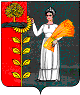 